WAVECREST PRIMARY SCHOOL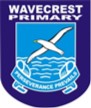 TERM: 				WEEK: 						GRADE:			CLASS/ESSUBJECT:							FOCUS AREA:		     Skills, Knowledge, Attitudes and Values (SKAV’s)	              (IP)		 RESOURCES:			BARRIERS:		    	   FORMS OF ASSESSMENT:			        INSTRUMENT USED:Teacher: ……………………………………………						SMT ………………………………………………(HOD/DP/P)																	        Tick applicable oneSignature: …………………………………………							Signature: …………………………………….Date: ………………………………………………..							Date: ……………………………………………WAVECREST PRIMARY SCHOOLTERM: 				WEEK: 						GRADE:			CLASS/ESSUBJECT:							FOCUS AREA:		     Skills, Knowledge, Attitudes and Values (SKAV’s)	              (IP)		 RESOURCES:			BARRIERS:		    	   FORMS OF ASSESSMENT:			        INSTRUMENT USED:Teacher: ……………………………………………						SMT ………………………………………………(HOD/DP/P)																	        Tick applicable oneSignature: …………………………………………							Signature: …………………………………….Date: ………………………………………………..							Date: ……………………………………………WAVECREST PRIMARY SCHOOLTERM: 				WEEK: 						GRADE:			CLASS/ESSUBJECT:							FOCUS AREA:		     Skills, Knowledge, Attitudes and Values (SKAV’s)	             (IP)		 RESOURCES:			BARRIERS:		    	   FORMS OF ASSESSMENT:			        INSTRUMENT USED:Teacher: ……………………………………………						SMT ………………………………………………(HOD/DP/P)																	        Tick applicable oneSignature: …………………………………………							Signature: …………………………………….Date: ………………………………………………..							Date: ……………………………………………WAVECREST PRIMARY SCHOOLTERM: 				WEEK: 						GRADE:			CLASS/ESSUBJECT:							FOCUS AREA:		     Skills, Knowledge, Attitudes and Values (SKAV’s)	             (IP)		 RESOURCES:			BARRIERS:		    	   FORMS OF ASSESSMENT:			        INSTRUMENT USED:Teacher: ……………………………………………						SMT ………………………………………………(HOD/DP/P)																	        Tick applicable oneSignature: …………………………………………							Signature: …………………………………….Date: ………………………………………………..							Date: ……………………………………………Components/TimeContent/Concepts/SkillsMondayTuesdayWednesdayThursdayFridayListening and SpeakingTime:  2 x 30 min            Per weekGives and follows instructionsHow to make a chocolate mug cake (E-Learning)How to play snakes and ladders (E-Learning)How to make a chocolate mug cake (E-Learning)How to play snakes and ladders (E-Learning)How to make a chocolate mug cake (E-Learning)How to play snakes and ladders (E-Learning)How to make a chocolate mug cake (E-Learning)How to play snakes and ladders (E-Learning)How to make a chocolate mug cake (E-Learning)How to play snakes and ladders (E-Learning)Reading andViewingTime: 5 x 30min           Per weekReads an instructional text containing a sequence of instructionsA pot of soup (DBE Pg 78)Make your own smoothie(DBE Pg 74)A pot of soup (DBE Pg 78)Make your own smoothie(DBE Pg 74)A pot of soup (DBE Pg 78)Make your own smoothie(DBE Pg 74)A pot of soup (DBE Pg 78)Make your own smoothie(DBE Pg 74)A pot of soup (DBE Pg 78)Make your own smoothie(DBE Pg 74)WritingandPresentingTime: 4 x 30min           Per weekWrites instructionsMy favourite soup(DBE Pg 80)How do you play your favourite game My favourite soup(DBE Pg 80)How do you play your favourite game My favourite soup(DBE Pg 80)How do you play your favourite gameMy favourite soup(DBE Pg 80)How do you play your favourite gameMy favourite soup(DBE Pg 80)How do you play your favourite gameLanguage Structure andConventionsTime: 1 x 30min PLUS INTEGRATED TIME WITH OTHER SKILLS-  Per weekLanguage structures and conventionsAdverbs (DBE pg 73)Prepositions (DBE pg 83)Moods Adjectives (DBE pg 83)Simple sentences Complex sentences(DBE pg 75) (E-Learning)Punctuation Adverbs (DBE pg 73)Prepositions (DBE pg 83)Moods Adjectives (DBE pg 83)Simple sentences Complex sentences (DBE pg 75) (E-Learning)Punctuation Adverbs (DBE pg 73)Prepositions (DBE pg 83)Moods Adjectives (DBE pg 83)Simple sentences Complex sentences (DBE pg 75) (E-Learning)PunctuationAdverbs (DBE pg 73)Prepositions (DBE pg 83)Moods Adjectives (DBE pg 83)Simple sentences Complex sentences (DBE pg 75)(E-Learning)PunctuationAdverbs (DBE pg 73)Prepositions (DBE pg 83)Moods Adjectives (DBE pg 83)Simple sentences Complex sentences (DBE pg 75) (E-Learning)PunctuationHomeworkDBE Blue bookDBE Blue bookDBE Blue bookDBE Blue bookDBE Blue bookAssessment Formal/informalComponents/TimeContent/Concepts/SkillsMondayTuesdayWednesdayThursdayFridayListening and SpeakingTime:  2 x 30 min            Per weekParticipates in interviews to collect informationParticipates in group discussionsLets save our planet Designing a surveyLets save our planet Designing a surveyLets save our planet Designing a surveyLets save our planet Designing a surveyLets save our planet Designing a surveyReading andViewingTime: 5 x 30min           Per weekReads a report with visuals (eg. Graph, charts, diagrams, etc)Visit to a landfill Read a graph(E-Learning)More about T-shirts (DBE pg 89)Visit to a landfill Read a graph(E-Learning)More about T-shirts (DBE pg 89)Visit to a landfill Read a graph(E-Learning)More about T-shirts (DBE pg 89)Visit to a landfill Read a graph(E-Learning)More about T-shirts (DBE pg 89)Visit to a landfill Read a graph(E-Learning)More about T-shirts (DBE pg 89)WritingandPresentingTime: 4 x 30min           Per weekWrites a reportDesign a survey(E-Learning)Writing a report (DBE pg 97)A report about me(DBE pg 101)Design a survey(E-Learning)Writing a report (DBE pg 97)A report about me(DBE pg 101)Design a survey(E-Learning)Writing a report (DBE pg 97)A report about me(DBE pg 101)Design a survey(E-Learning)Writing a report (DBE pg 97)A report about me(DBE pg 101)Design a survey(E-Learning)Writing a report (DBE pg 97)A report about me(DBE pg 101)Language Structure andConventionsTime: 1 x 30min PLUS INTEGRATED TIME WITH OTHER SKILLS               Per weekLanguage structures and conventionsAdjectives Pronouns ConjunctionsConnections Past continuous tenseFuture continuous tense Reported speech Question form Punctuation Adjectives Pronouns ConjunctionsConnections Past continuous tenseFuture continuous tense Reported speech Question form Punctuation Adjectives Pronouns ConjunctionsConnections Past continuous tenseFuture continuous tense Reported speech Question form Punctuation Adjectives Pronouns ConjunctionsConnections Past continuous tenseFuture continuous tense Reported speech Question form Punctuation Adjectives Pronouns ConjunctionsConnections Past continuous tenseFuture continuous tense Reported speech Question form Punctuation HomeworkDBE Blue bookDBE Blue bookDBE Blue bookDBE Blue bookDBE Blue bookAssessment Formal/informalComponents/TimeContent/Concepts/SkillsMondayTuesdayWednesdayThursdayFridayListening and SpeakingTime:  2 x 30 min            Per weekListen to a poemPerforms an oral poem/choral chantMans best friend(E-Learning)Lets do rhythm (DBE pg 104)A strange poem(DBE pg 112)Mans best friend(E-Learning)Lets do rhythm (DBE pg 104)A strange poem(DBE pg 112)Mans best friend(E-Learning)Lets do rhythm (DBE pg 104)A strange poem(DBE pg 112)Mans best friend(E-Learning)Lets do rhythm (DBE pg 104)A strange poem(DBE pg 112)Mans best friend(E-Learning)Lets do rhythm (DBE pg 104)A strange poem(DBE pg 112)Reading andViewingTime: 5 x 30min           Per weekReads a poemMans best friend(E-Learning)Lets do rhythm (DBE pg 104)A strange poem(DBE pg 112)Mans best friend(E-Learning)Lets do rhythm (DBE pg 104)A strange poem(DBE pg 112)Mans best friend(E-Learning)Lets do rhythm (DBE pg 104)A strange poem(DBE pg 112)Mans best friend(E-Learning)Lets do rhythm (DBE pg 104)A strange poem(DBE pg 112)Mans best friend(E-Learning)Lets do rhythm (DBE pg 104)A strange poem(DBE pg 112)WritingandPresentingTime: 4 x 30min           Per weekWrites a poemWrite your own rhyming poem(DBE pg 110)Let’s be creative (DBE pg 114)Write your own rhyming poem(DBE pg 110)Let’s be creative (DBE pg 114)Write your own rhyming poem(DBE pg 110)Let’s be creative (DBE pg 114)Write your own rhyming poem(DBE pg 110)Let’s be creative (DBE pg 114)Write your own rhyming poem(DBE pg 110)Let’s be creative (DBE pg 114)Language Structure andConventionsTime: 1 x 30min PLUS INTEGRATED TIME WITH OTHER SKILLS-  Per weekLanguage structures and conventionsCollective nouns Abstract nouns Interjections Present continuous tenseWord meaning (alliteration assonance, consonance, personification, rhythm, rhyme, metaphor & simile)Collective nouns Abstract nouns Interjections Present continuous tenseWord meaning (alliteration assonance, consonance, personification, rhythm, rhyme, metaphor & simile)Collective nouns Abstract nouns Interjections Present continuous tenseWord meaning (alliteration assonance, consonance, personification, rhythm, rhyme, metaphor & simile)Collective nouns Abstract nouns Interjections Present continuous tenseWord meaning (alliteration assonance, consonance, personification, rhythm, rhyme, metaphor & simile)Collective nouns Abstract nouns Interjections Present continuous tenseWord meaning (alliteration assonance, consonance, personification, rhythm, rhyme, metaphor & simile)HomeworkDBE Blue bookDBE Blue bookDBE Blue bookDBE Blue bookDBE Blue bookAssessment Formal/informalComponents/TimeContent/Concepts/SkillsMondayTuesdayWednesdayThursdayFridayListening and SpeakingTime:  2 x 30 min            Per weekListens to and discusses folklore (myth/legend)Anansi and Wisdom(E-Learning)Anansi the greedy spider and the turtle (DBE pg 128)Anansi and Wisdom(E-Learning)Anansi the greedy spider and the turtle (DBE pg 128)Anansi and Wisdom(E-Learning)Anansi the greedy spider and the turtle (DBE pg 128)Anansi and Wisdom(E-Learning)Anansi the greedy spider and the turtle (DBE pg 128)Anansi and Wisdom(E-Learning)Anansi the greedy spider and the turtle (DBE pg 128)Reading andViewingTime: 5 x 30min           Per weekReads folklore (myth/legend)Anansi and Wisdom(E-Learning)Anansi the greedy spider and the turtle (DBE pg 128)Anansi and Wisdom(E-Learning)Anansi the greedy spider and the turtle (DBE pg 128)Anansi and Wisdom(E-Learning)Anansi the greedy spider and the turtle (DBE pg 128)Anansi and Wisdom(E-Learning)Anansi the greedy spider and the turtle (DBE pg 128)Anansi and Wisdom(E-Learning)Anansi the greedy spider and the turtle (DBE pg 128)WritingandPresentingTime: 4 x 30min           Per weekWrites a folklore (myth/legend)Writes descriptions of charactersMore about Anansi (DBE pg 130)Describing Anansi’s characterCreate your own folklore (DBE pg 135)More about Anansi (DBE pg 130)Describing Anansi’s characterCreate your own folklore (DBE pg 135)More about Anansi (DBE pg 130)Describing Anansi’s characterCreate your own folklore (DBE pg 135)More about Anansi (DBE pg 130)Describing Anansi’s characterCreate your own folklore (DBE pg 135)More about Anansi (DBE pg 130)Describing Anansi’s characterCreate your own folklore (DBE pg 135)Language Structure andConventionsTime: 1 x 30min PLUS INTEGRATED TIME WITH OTHER SKILLS-  Per weekLanguage structures and conventionsInfinitive verbsGerund Singular and plural (DBE pg 135)Adjectives (DBE pg 123)Diminutive prefixes ObjectQuestions (DBE pg 123)Direct and indirect speech (DBE pg 127)Punctuation Infinitive verbsGerund Singular and plural (DBE pg 135)Adjectives (DBE pg 123)Diminutive prefixes ObjectQuestions (DBE pg 123)Direct and indirect speech (DBE pg 127)Punctuation Infinitive verbsGerund Singular and plural (DBE pg 135)Adjectives (DBE pg 123)Diminutive prefixes ObjectQuestions (DBE pg 123)Direct and indirect speech (DBE pg 127)Punctuation Infinitive verbsGerund Singular and plural (DBE pg 135)Adjectives (DBE pg 123)Diminutive prefixes ObjectQuestions (DBE pg 123)Direct and indirect speech (DBE pg 127)Punctuation Infinitive verbsGerund Singular and plural (DBE pg 135)Adjectives (DBE pg 123)Diminutive prefixes ObjectQuestions (DBE pg 123)Direct and indirect speech (DBE pg 127)Punctuation HomeworkDBE Blue bookDBE Blue bookDBE Blue bookDBE Blue bookDBE Blue bookAssessment Formal/informal